		Erikoislääkäri ja erikoishammaslääkärikoulutus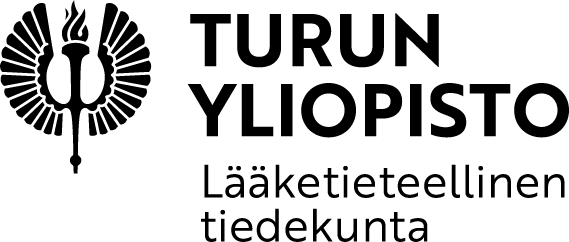 						Opintoneuvoja Lottamaria Kipinoinen						Medisiina, Kiinamyllynkatu 10 C7, 20520 Turku							KOEJAKSON KOULUTUSSOPIMUSKoejakson koulutussopimuksen tarkoituksena on sopia erikoislääkäri- ja erikoishammaslääkärikoulutuksen määräaikaisen opinto-oikeuden saaneen hakijan toimimisesta yliopiston hyväksymässä koulutuspaikassa koejakson aikana. Koejakson pituus on 6kk ja se tulee suorittaa kokonaisuudessaan kahden (2) vuoden sisällä määräaikaisen opinto-oikeuden saamisesta. Sopimuksesta otetaan kopiot erikoistujalle, lähikouluttajalle ja erikoisalan vastuuhenkilölle.Vastaanotettu ____ / ____ 20____Lomake pyydetään täyttämään sähköisesti (allekirjoitusosiota lukuun ottamatta).HAKIJAN PERUSTIEDOTKOULUTUSPAIKAN TIEDOTKOEJAKSON TAVOITTEETKoejakson tarkoituksena on arvioida hakijan soveltuvuutta erikoisalalle. Koejakson suorittaminen hyväksytysti on edellytys lopullisen opinto-oikeuden saamiselle. Koejakson aikana seurataan hakijan osaamisen kehittymistä ja motivoituneisuutta strukturoidun arviointilomakkeen avulla. Koejakson myötä erikoistujalle on: • muodostunut kattava kuva erikoisalan sisällöstä, työtehtävistä, tavallisimmista toimenpiteistä ja vaatimuksista; • muodostunut käsitys omasta valmiudesta toimia alalla; • varmistunut kiinnostus ja motivaatio kouluttautua alalle. Koejaksolla kouluttajat arvioivat erikoistujan:  • kiinnostusta hakea tietoa ja kehittää osaamistaan; • valmiuksia työskennellä erikoisalalle tyypillisissä tiimeissä ja työyhteisössä; • valmiuksia erikoisalalle tyypillisissä työtehtävissä ja toimenpiteissä; • suullisia ja kirjallisia vuorovaikutustaitoja niin potilaiden, omaisten kuin kollegojen sekä moniammatillisen tiimin kanssa kommunikoitaessa; • mahdollisia erityisosaamista ja paineensietokykyä suhteessa erikoisalan vaatimuksiin. Koejakson arviointi tapahtuu ennalta sovittujen ja tiedoksi annettujen osaamistavoitteiden mukaisesti. Erikoistujan kanssa käydään kolme keskustelua: aloituskeskustelu, välikeskustelu ja loppukeskustelu. Koejakson suorittamisesta vastaavat erikoisalan vastuuhenkilö tai hänen valtuuttamansa henkilö sekä lähikouluttaja ja lähiesimies tai kouluttajan valtuuttama(t) henkilö(t) koejakson suorituspaikasta. Arvioijat täyttävät arviointilomakkeen, ja vastuuhenkilö tai hänen valtuuttamansa henkilö tekee lopullisen päätöksen siitä, onko suoritus hyväksyttävä. 
Turun yliopiston hyväksymät koulutuspaikat löytyvät tiedekunnan sivuilta.  Lisätietoa koejakson suorittamisesta.KOULUTUSPAIKAN LÄHIKOULUTTAJAERIKOISALAN VASTUUHENKILÖ TURUN YLIOPISTOSSASähköisesti täytetty ja allekirjoitettu (3 kpl allekirjoituksia) koulutussopimus toimitetaan lomakkeen oikeassa yläkulmassa olevaan osoitteeseen.Lisätietoja tarvittaessa antavat erikoisalan vastuuhenkilö tai lääketieteellisen tiedekunnan opintohallinto. Erikoistujan nimiErikoistujan nimiErikoistujan opiskelijanumeroErikoistujan syntymäaikaMääräaikaisen opinto-oikeuden myöntämispäivä:     /      20     Koejakson alkamispäivä:     /      20     PuhelinnumeroSähköpostiosoiteAllekirjoitusAllekirjoitusKoulutussairaalan/yksikön nimiErikoisalaPäiväysAllekirjoitusNimenselvennys (erl, LTK/LT, dos.)      AllekirjoitusNimenselvennys (erl, LTK/LT, dos.)      ToimipaikkaToimipaikkaToimipaikkaLähiosoiteLähiosoitePostinumero ja -tomipaikkaPuhelinnumero virka-aikaanPuhelinnumero virka-aikaanSähköpostiosoiteNimiNimiNimiNimike (professori/dosentti)Nimike (professori/dosentti)Sähköpostiosoite  Hyväksyn koulutussopimuksen  Hyväksyn koulutussopimuksen  Hyväksyn koulutussopimuksenPäiväysAllekirjoitusAllekirjoitus